V Jiříkově dne:                                                                                   ….…..………………………………………                                                                                                                                                                                                                                   PODPIS RODIČŮInformace pro rodiče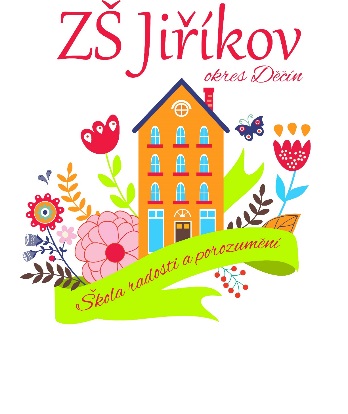 (výňatek z vnitřního řádu ŠD)Informace pro rodiče(výňatek z vnitřního řádu ŠD)1.Provoz školní družiny je od 6:00 do 16:00 hodin. Ranní příchod nejpozději do 7:30 hodin do III. odd. ŠD (přízemí).Odpolední předávání dětí od 15:00 hodin v III. odd. ŠD (přízemí).2.Členem školní družiny se stane dítě po vyplnění a předání Zápisního lístku.Přednostně však dítě pracujících rodičů. Dítě může rodič či zákonný zástupce odhlásit ze školní družiny pouze písemně.3.Odchody dětí ze školní družiny      - po obědě                                                               - poté až od 14:30 hodin!!                                                               - na zájmové a jazykové kroužky dle dohody4.K mimořádnému samostatnému odchodu ze školní družiny je třeba napsat dítěti do Zápisníku ŠD zprávu      obsahující jméno dítěte, datum a podpis rodičů. Nemá-li dítě tuto zprávu v Zápisníku ŠD, bude ze ŠD uvolněno dle času uvedeného na Zápisním lístku a to pouze v případě, že odchází samostatně.                                                      Na základě telefonického hovoru či SMS děti ze ŠD z bezpečnostních důvodů neuvolňujeme!5.Nepřítomnost dítěte ve ŠD je třeba omluvit.6.Obědy si rodiče zařizují a následně platí i odhlašují ve školní jídelně sami.7.Na pobyt v přírodě či na sportovní činnost do tělocvičny nutné vhodné oblečení a obuv (tenisky, botasky,    nekupujte cvičky). Označené věci si mohou děti nechat uložené v družině.8.Pro chování ve školní družině platí stejná pravidla jako ve škole.Pokud žák narušuje soustavně školní řád a činnost školní družiny, může být rozhodnutím ředitelky školyz družiny vyloučen. Tomuto rozhodnutí předchází upozornění rodičům (zákonným zástupcům) žáka.9.O vedlejších prázdninách je provoz ŠD upraven podle počtu dětí. Před každými prázdninami obdrží každé dítě s určitým předstihem informace o provozu ŠD v době prázdnin. Žáci musí být na docházku o prázdninách zvlášť písemně přihlášeni.10.Zřizovatel stanovuje výši úplaty 1000 Kč za pololetí.Způsob úhrady příspěvku lze 2 způsoby:a) bezhotovostní na účet Základní školy Jiříkov, okres Děčín – č. ú. 925 780 379/0800, variabilní symbol: 2024,      konstantní symbol: 0558, do zprávy pro příjemce: ÚPLATA ŠD, popř. jméno žákab) výjimečně u hospodářky na 2. stupni, na základě zaplacení bude vydán příjmový dokladV případě absence dítěte ve školní družině se příspěvek nevrací.1. pololetí prosím uhraďte do 30. 9. 20242. pololetí prosím uhraďte do 28. 2. 202511.Pevná linka (v III. odd. ŠD): 778 421 569 / volejte 6.00 – 8.00 hodin a 11.00 – 16.00 hodin   III. odd. ŠD (přízemí) – Lenka Kolářová,  třídy 3. A, 4. A, 4. B, telefonní číslo: 723 233 136II. odd. ŠD (druhé patro vpravo) – Sabina Lališová, třídy  2. A a 3. A, telefonní číslo: 723 213 248I. odd. ŠD (první patro vlevo) – Veronika Kolářová  PT a 1. A, B, 2. A, telefonní číslo: 604 749 882